ЗаключениеКонтрольно-счётной палаты Дубровского районана отчет об исполнении бюджета муниципального образования«Дубровский район»за 1 квартал 2019 годаДубровка 20191. Общие положения.Заключение Контрольно-счётной палаты Дубровского района на отчет об исполнении бюджета муниципального образования «Дубровский район» за 1 квартал 2019 года, подготовлено в соответствии со статьей 264.2 Бюджетного кодекса Российской Федерации, Положением о Контрольно-счётной палате Дубровского района, Стандартом внешнего муниципального финансового контроля 102 «Проведение оперативного контроля за ходом исполнения  решений о бюджете муниципального образования «Дубровский район» на текущий финансовый год и плановый период», пунктом 1.2.2 Плана работ Контрольно-счётной палаты Дубровского района на 2019 год.Заключение Контрольно-счетной палаты оформлено по результатам оперативного анализа и контроля  за организацией исполнения бюджета в 2019  году, отчетности об исполнении бюджета за 1 квартал 2019 года.По итогам  1 квартала  2019  года бюджет исполнен по доходам в сумме  58008,8 тыс. рублей,  или  18,6% к  прогнозным  показателям, по расходам  –  58949,5 тыс.  рублей,  или  18,8 % к утвержденным расходам и  к годовым назначениям  сводной  бюджетной росписи, с дефицитом в сумме 940,7 тыс. рублей.2. Анализ исполнения доходов бюджета.Доходная часть бюджета за  1 квартал  2019 года исполнена в сумме  58008,8  тыс. рублей, или на  18,6%  к годовому прогнозу поступлений. По сравнению с соответствующим уровнем прошлого года доходы увеличились на  6540,7  тыс. рублей, или на  12,7 процента. В структуре доходов  бюджета удельный вес налоговых и неналоговых доходов (далее  –  собственных доходов) составил  31,7%, что ниже  уровня соответствующего периода прошлого года на 1,3  процентного пункта. На долю безвозмездных поступлений приходится  68,3  процента.  Собственные доходы бюджета в сравнении с  аналогичным  отчетным периодом 2018 года увеличились на  8,3%, объем безвозмездных поступлений  увеличился на 14,9 процента.Поступления  налоговых и неналоговых доходов  сложились в сумме 18408,8 тыс. рублей, или 22,0% к годовому прогнозу поступлений.Безвозмездные поступления  составили 39600,5 тыс. рублей, или 17,3 % к годовому прогнозу поступлений.	Налоговые доходы бюджетаЗа 1 квартал  2019 года в структуре  собственных доходов бюджета на долю  налоговых доходов  приходится 79,8 процента. В абсолютном выражении поступления в бюджет составили 14658,6  тыс. рублей, или  19,3% годовых плановых назначений.  К соответствующему периоду 2018 года рост поступлений составил  6,6 процента. Основным налогом, сформировавшим доходную  часть бюджета  за 1 квартал  2019 года,  как и в предыдущем отчетном периоде,  являются налог на доходы физических лиц. На его долю приходится 78,8 % поступивших налоговых доходов.Налог на доходы физических лиц  (НДФЛ) поступил в бюджет в сумме  11553,2  тыс. рублей, годовые плановые назначения исполнены на 18,1 процента. Доля НДФЛ в налоговых доходах составила 78,8 процента. К соответствующему периоду 2018 года поступления увеличились на 292,3 тыс. рублей, темп роста составил  102,6  процента.Акцизы по подакцизным товарам (на нефтепродукты) за  1 квартал 2019 года исполнены на 27,0 % годового плана, в структуре налоговых доходов их доля составляет 7,4 процента. В целом поступления акцизов составили  1077,0  тыс. рублей. По сравнению с уровнем  аналогичного периода  2018 года  поступления акцизных платежей возросло на 48,0 %, или на 349,5  тыс. рублей, что  объясняется изменением норматива зачисления в бюджеты субъектов Российской Федерации акцизов на нефтепродукты.Налог на совокупный доход   поступил в сумме 2216,9  тыс. рублей, из них: единый налог на вмененный доход – 1671,1 тыс. рублей, единый сельскохозяйственный налог – 509,1 тыс. рублей, налог взимаемый с применением патентной системы налогообложения – 36,7 тыс. рублей. Годовые плановые назначения исполнены на  33,1  процента. Удельный вес данной подгруппы доходов в структуре налоговых доходов составляет 15,1 процента.  Государственная пошлина  за 1 квартал  2019 года поступила в бюджет в сумме  357,3  тыс. рублей, или  23,8% утвержденного годового объема. По сравнению с соответствующим уровнем прошлого года поступления возросли на  14,8% в связи с увеличением  количества обращений физических и юридических лиц для совершения юридически значимых действий.Неналоговые доходы бюджетаНеналоговые доходы  за  1 квартал  2019 года исполнены в сумме 3749,7 тыс. рублей, что составляет  47,4 % годовых плановых назначений и на 15,4% больше объема поступлений неналоговых доходов в соответствующем периоде 2018 года. Наибольший удельный вес в объеме  неналоговых доходов занимают доходы от сдачи в аренду земельных участков  –  42,6 процента, доходы от продажи материальных и нематериальных активов – 41,9 процента. Поступления составили  3171,0  тыс. рублей, или  65,2% годовых плановых назначений. К соответствующему уровню прошлого года  темп  роста поступлений составил 119,3%  за счет активизации контрольной работы органов власти всех уровней.Годовые плановые назначения по доходам от сдачи в аренду имущества  выполнены на 24,5%,  поступления сложились  в сумме  137,4  тыс. рублей.  К аналогичному периоду прошлого года  поступления снизились на 25,5 процента.Поступления  платы за негативное воздействие на окружающую среду составили  16,7  тыс. рублей, или  7,2% годового плана.  К уровню прошлого года поступления составили  14,0  процента.Доходы от оказании платных услуг  поступили в бюджет в сумме 147,1  тыс. рублей. Годовой утвержденный план  выполнен на 22,3 процента. Безвозмездные поступленияЗа  1 квартал  2019 года кассовое исполнение безвозмездных поступлений составило  39600,5  тыс. рублей, или  17,3% утвержденных годовых назначений. По сравнению с аналогичным периодом 2018 года общий объем   безвозмездных поступлений увеличился  на 14,9%, или на 5132,7 тыс.  рублей. Наибольший объем в структуре безвозмездных поступлений  –  65,1% занимают  субвенции. Объем полученных субвенций за  1 квартал  2019 года составляет  25778,0 тыс. рублей, или  18,7% плановых назначений и 110,6% к уровню аналогичного периода 2018 года.Дотации  поступили в бюджет в сумме 11309,5 тыс. рублей, или на  25,0 % годового плана, что на 9,8%, или на 1010,0  тыс. рублей превышает уровень прошлого года.Кассовое исполнение  межбюджетных трансфертов  сложилось в сумме  2513,0  тыс. рублей, что составляет  39,4% годовых плановых назначений и в 2,9 раза к уровню поступлений за 1 квартал 2018 года.Администрирование налоговых, неналоговых доходов, безвозмездных поступлений за 1 квартал  2019 года  осуществляли:  администрация Дубровского района, комитет имущественных отношений, финансовое управление администрации Дубровского района, отдел образования администрации Дубровского района. Сведения о поступлении доходов за  1 квартал 2019 года представлены в  таблице.(тыс. рублей)Объем администрируемых доходов бюджета за  1 квартал  2019 года составил  58008,8  тыс. рублей, или 18,6% годового плана.3. Анализ исполнения расходов бюджета.Объем расходов  бюджета на 2019 год, утвержденный Решением Дубровского районного  Совета народных депутатов  от 18.12.2018 № 466-6 «О бюджете муниципального образования «Дубровский район» на 2019 год и на плановый период 2020 и 2021 годов» (ред. от 21.03.2019 №497-6), составляет 313813,6 тыс. рублей. Объем расходов, утвержденный уточненной бюджетной росписью на 1 апреля 2019 года, составил 313813,6 тыс. рублей, что составляет 100,0 % утвержденных решением о бюджете. Исполнение расходов бюджета за 1 квартал  2019 года составило 58949,5  тыс. рублей, что  соответствует 18,8 % объемов уточненной бюджетной росписи. К уровню расходов аналогичного периода прошлого года отмечено увеличение на 9,7 процента.Информация об исполнении расходов бюджета в разрезе разделов бюджетной классификации расходов представлена в таблице.Тыс. рублей                                                                                                                                                                 Исполнение расходов бюджета за 1 квартал 2019 года осуществлялось по всем разделам бюджетной классификации. Наибольший удельный вес в расходах  бюджета занимают расходы по разделу 07 «Образование»  –  70,4 %, или  41510,7  тыс. рублей. Менее 2,0 % утвержденных назначений составило исполнение по 2 разделам. Минимальный показатель исполнения расходов отмечен по разделу 04 «Национальная экономика»  –  1,9 % (819,6 тыс. рублей), по разделу 05 «Жилищно-коммунальное хозяйство» – 1,0 % (38,4 тыс. рублей). Более 25,0 % утвержденных назначений составило исполнение по 2 разделам. Максимальный показатель исполнения расходов отмечен по разделу 08 «Культура, кинематография»  –  27,6 % (5802,0 тыс. рублей), по разделу 11 «Физическая культура и спорт» – 26,2 % (1574,3 тыс. рублей). По разделу  01 «Общегосударственные вопросы»  за 1 квартал 2019 года исполнение расходов составило 6057,0 тыс. рублей,  или 20,0% утвержденных сводной бюджетной росписью расходов. Доля расходов по разделу в общей структуре расходов бюджета составила 10,3 процента. К соответствующему периоду 2018 года расходы снизились на 5,2 процента.По разделу  02 «Национальная оборона»  расходы бюджета за 1 квартал  2019  года сложились в сумме 148,7 тыс. рублей,  или 25,0% объема расходов, предусмотренных уточненной бюджетной росписью. К аналогичному периоду 2018 года расходы увеличились на 23,9 процента. Удельный вес расходов по разделу в общей структуре расходов бюджета составил 0,3 процента. Структура раздела представлена одним подразделом 02 03 «Мобилизационная и вневойсковая подготовка», средства направлены на осуществление полномочий сельскими поселениями по первичному воинскому учету на территориях, где отсутствуют военные комиссариаты.По разделу  03  «Национальная безопасность и правоохранительная деятельность»  расходы бюджета за 1 квартал 2019 года составили 578,9 тыс. рублей, или 18,4% объема расходов, предусмотренных уточненной бюджетной росписью. К аналогичному периоду 2018 года расходы увеличились на 49,5 процента. Удельный вес расходов по разделу в общей структуре расходов бюджета составил 1,0 процента.По разделу  04 «Национальная экономика»  расходы исполнены в объеме 819,6 тыс. рублей,  или 1,9 процента. Доля расходов по разделу в общей структуре расходов бюджета составила 1,4 процента. Объем кассовых расходов к аналогичному периоду 2018 года составляет 124,3 процента. Структура раздела представлена тремя подразделами: 0408 «Транспорт» - расходы сложились в сумме 256,8 тыс. рублей, 0409 «Дорожное хозяйство» - 538,7 тыс. рублей, 0412 «Другие вопросы в области национальной экономики» - 24,0 тыс. рублей. По разделу  05 «Жилищно-коммунальное хозяйство»  расходы бюджета за 1 квартал 2019 года составили 38,4 тыс. рублей, или 1,0 % объема расходов, предусмотренных уточненной бюджетной росписью на год. Темп роста к аналогичному периоду 2018 года составил 113,3 процента. Доля расходов раздела в общей структуре расходов составила 0,07 процента.Структура представлена подразделом 05 01 «Жилищное хозяйство» расходы составили 38,4 тыс. рублей.  По разделу  07 «Образование»  расходы бюджета на 2019 год утверждены в сумме 186698,0 тыс. рублей. Кассовое исполнение за 1 квартал 2019 года составляет 41510,7 тыс. рублей, или 22,2% объема расходов, предусмотренных уточненной бюджетной росписью на год. Средства направлены на дошкольное образование – 11150,4 тыс. рублей, общее образование – 23929,3 тыс. рублей, дополнительное образование детей – 2071,8 тыс. рублей, молодежная политика – 11,0 тыс. рублей, другие вопросы в области образования – 4348,2 тыс. рублей. Доля расходов раздела в общей структуре расходов составила 70,4 процентаПо разделу  08 «Культура, кинематография»  на 2019 год расходы бюджета утверждены уточненной бюджетной росписью в объеме 21014,9 тыс. рублей. Кассовое исполнение за 1 квартал 2019 года составляет 5802,0 тыс. рублей, или 27,6% объема расходов, предусмотренных уточненной бюджетной росписью на год. Доля расходов раздела в общей структуре расходов составила 9,8 процентаПо разделу  10 «Социальная политика»  на 2019 год расходы бюджета утверждены уточненной бюджетной росписью в объеме 16899,4 тыс. рублей. Кассовое исполнение за 1 квартал 2019 года составляет 2112,2 тыс. рублей, или 12,5% объема расходов, предусмотренных уточненной бюджетной росписью на год.По разделу  11 «Физическая культура и спорт»  на 2019 год расходы бюджета утверждены уточненной бюджетной росписью в объеме 6009,5 тыс. рублей. Кассовое исполнение за 1 квартал 2019 года составляет 1574,3 тыс. рублей, или 26,2 % объема расходов, предусмотренных уточненной бюджетной росписью на год. Доля расходов раздела в общей структуре расходов составила 2,7 процентаПо разделу  14 «Межбюджетные трансферты»  на 2019 год расходы бюджета утверждены уточненной бюджетной росписью в объеме 2087,0 тыс. рублей. Кассовое исполнение за 1 квартал 2019 года составляет 307,7 тыс. рублей, или 14,7% объема расходов, предусмотренных уточненной бюджетной росписью на год.Исполнение в разрезе  муниципальных программ и главных распорядителей средств бюджетаСогласно приложению №9 решения от 18.12.2018 №466-6 «О бюджете муниципального образования «Дубровский район» на 2019 год и на плановый период 2020 и 2021 годов» исполнение расходов бюджета в отчетном периоде осуществлялось  в рамках четырех муниципальных программ.Общий уточненный объем финансирования муниципальных программ в соответствии со сводной бюджетной росписью на 2019 год утвержден в сумме 312901,2 тыс. рублей, или 99,7% расходов бюджета: - муниципальная программа «Реализация отдельных полномочий муниципального образования «Дубровский район» на 2019 – 2021 годы» - 109367,8 тыс. рублей;- муниципальная программа «Развитие образования «Дубровского района на 2019 – 2021 гг.» - 175873,3 тыс. рублей;- муниципальная программа «Развитие культуры и сохранение культурного наследия Дубровского района (2019 – 2021 годы)» - 21014,9 тыс. рублей;- муниципальная программа «Управление муниципальными финансами Дубровского района» (2019-2021 годы) – 6645,2 тыс. рублей.За  1 квартал 2019 года  исполнение расходов по муниципалшьным программам составило 58789,6  тыс. рублей, что соответствует 18,8%  сводной бюджетной росписи. Непрограммная деятельность утверждена в сумме 912,4  тыс. рублей, исполнение составило 159,9 тыс. рублей, или 17,5% утвержденных расходов.Анализ исполнения расходной части бюджета по муниципальным программам приведен в таблице   (тыс. рублей)За 1 квартал 2019 года расходы бюджета по муниципальным программам  исполнены в сумме 58789,6  тыс. рублей, что составляет 18,8 % уточненных годовых бюджетных назначений.Ответственным исполнителем муниципальной программы «Реализация отдельных полномочий муниципального образования «Дубровский район» на 2019 – 2021 годы» является  администрация Дубровского района. В состав муниципальной программы включена одна подпрограмма:    «Обеспечение жильем молодых семей на 2019-2021 годы».Целью муниципальной программы является эффективное исполнение полномочий исполнительных органов власти.Ответственным исполнителем муниципальной программы «Развитие образования «Дубровского района на 2019 – 2021 гг.»  является отдел образования администрации Дубровского района.Целью муниципальной  программы является  обеспечение высокого качества образования.Ответственным исполнителем муниципальной программы «Развитие культуры и сохранение культурного наследия Дубровского района (2019 – 2021 годы)» является  администрация Дубровского района.Целью муниципальной программы является сохранение культурного и исторического наследия Дубровского района.Ответственным исполнителем муниципальной программы «Управление муниципальными финансами Дубровского района» (2019-2021 годы) является финансовое управление администрации Дубровского района.Целью муниципальной программы является обеспечение долгосрочной сбалансированности и  устойчивости бюджетной системы Дубровского  района, создание условий для оптимизации и повышения      эффективности  расходов районного бюджета, создание условий для эффективного выполнения   полномочий органов местного самоуправления.В отчетном периоде расходы бюджета осуществляли  шесть главных распорядителей бюджетных средств.Анализ исполнения расходной части бюджета главными распорядителями приведен в таблице(тыс. рублей)Общий объем расходов, уточненный решением о бюджете на 2019 год, составляет 313813,6 тыс. рублей. Исполнение расходов бюджета за 1 квартал 2019 года исполнено на 18,8%, что составляет 58949,5 тыс. рублей.  Наибольший процент исполнения сложился по отделу образования администрации Дубровского района  –  22,5 %, кассовые расходы составили  36589,0  тыс. рублей, при утвержденном объеме  162855,7  тыс. рублей. Наименьший процент исполнения сложился по администрации Дубровского района  –  14,5 %, кассовые расходы составили  20499,0 тыс. рублей, при утвержденном объеме  141537,2  тыс. рублейК уровню расходов аналогичного периода 2018 года темп роста составляет 109,7 процента, в разрезе главных распорядителей:- администрация Дубровского района – 115,1 процента,- районный Совет народных депутатов – 91,4 процента,- финансовое управление администрации Дубровского района – 65,8 процента,- контрольно-счётная палата – 91,6 процента,- комитет правовых отношений – 117,8 процента,- отдел образования администрации  Дубровского района – 109,6 процента.Дефицит (профицит) бюджета и источники внутреннего финансирования дефицита бюджетаРешением от 18.12.2018 №466-6 «О бюджете муниципального образования «Дубровский район» на 2019 год и на плановый период 2020 и 2021 годов» первоначально бюджет на 2019 год утвержден сбалансирований, по доходам и расходам  в сумме  271417,1 тыс. рублей. В  отчетном периоде решением от 22.02.2019 №484-6 внесены  изменения, размер дефицита утвержден в сумме 1387,5 тыс. рублей. В состав источников внутреннего финансирования дефицита  бюджета включены остатки средств на счетах по учету средств бюджета в сумме  1387,5 тыс. рублей.На начало отчетного периода остаток средств на счете составлял 1387,5 тыс. рублей. За анализируемый период остаток средств на счете снизился на  940,8  тыс. рублей и  по состоянию на 1 апреля 2019 года составил 446,7 тыс. рублей.Анализ исполнения резервного фонда Резервный фонд администрации Дубровского района утвержден в сумме 100,0 тыс. рублей. Расходование средств резервного фонда отражено по разделу 10 «Социальная политика», по подразделу 1003 «Социальное обеспечение населения». Распоряжением администрации Дубровского района от 12.03.2019 года №144р на оказание материальной помощи пострадавшим в результате пожара направлено 10,0 тыс. рублей.  ВыводыЗаключение Контрольно-счетной палаты оформлено по результатам оперативного анализа и контроля  за организацией исполнения бюджета в 2019  году, отчетности об исполнении бюджета за 1 квартал 2019 года.По итогам  1 квартала  2019  года бюджет исполнен по доходам в сумме  58008,8 тыс. рублей,  или  18,6% к  прогнозным  показателям, по расходам  –  58949,5 тыс.  рублей,  или  18,8 % к утвержденным расходам и  к годовым назначениям  сводной  бюджетной росписи, с дефицитом в сумме 940,7 тыс. рублей.Поступления  налоговых и неналоговых доходов  сложились в сумме 18408,8 тыс. рублей, или 22,0% к годовому прогнозу поступлений.Безвозмездные поступления  составили 39600,5 тыс. рублей, или 17,3 % к годовому прогнозу поступлений.Исполнение расходов бюджета за 1 квартал  2019 года составило 58949,5  тыс. рублей, что  соответствует 18,8 % объемов уточненной бюджетной росписи. К уровню расходов аналогичного периода прошлого года отмечено увеличение на 9,7 процента.Исполнение расходов бюджета в отчетном периоде осуществлялось  в рамках четырех муниципальных программ.В отчетном периоде расходы бюджета осуществляли  шесть главных распорядителей бюджетных средств. ПредложенияНаправить заключение Контрольно-счетной палаты  Дубровского района  на отчет об исполнении бюджета муниципального образования «Дубровский район» за 1 квартал 2019 года председателю Дубровского районного Совета народных депутатов. Направить заключение Контрольно-счетной палаты  Дубровского района  на отчет об исполнении бюджета муниципального образования «Дубровский район» за 1 квартал 2019 года Главе администрации  Дубровского района с предложениями:Главным администраторам доходов бюджета  принять меры по обеспечению зачисления в бюджет администрируемых доходов в запланированных объемах. Главным распорядителям средств бюджета принять меры по своевременному и полному исполнению мероприятий, запланированных муниципальными программами.И.о председателя 					Н.А. Дороденкова НаименованиеИсполнено1 кв. 2018 Утвержденона01.04.2019Исполнено1 кв. 2019 % исполнения2019/2018Собственные  доходы,  всего.17000,283822,018408,322,0108,3налоговые доходы:13749,975908,014658,619,3106,6- НДФЛ11260,963721,011553,218,1102,6- акцизы по подакцизным товарам727,53988,01077,027,0148,0- единый налог на вмененный доход1379,65492,01671,130,4121,1- единый с/х налог70,61181,0509,143,17,2 раза- налог взимаемый в связи с применением патентной системы налогообложения0,025,036,7146,80,0- Государственная пошлина  311,31500,0357,323,8114,8- задолженность и перерасчеты по отмененным налогам и сборам0,01,00,00,00,0неналоговые доходы:3250,37914,03749,747,4115,4- Доходы от сдачи в аренду земельных участков230,83410,01598,746,96,9 раза- Доходы от сдачи в аренду имущества184,5561,0137,424,574,5- Плата за негативное воздействие на окружающую среду119,0233,016,77,214,0- Доходы от оказания платных услуг-54,4660,0147,122,30,0- Доходы от продажи материальных и нематериальных активов2427,41450,01572,3108,464,8- штрафные санкции323,01600,0250,615,777,6- прочие неналоговые поступления20,00,00,40,02,0Безвозмездные поступления:34467,8228604,139600,517,3114,9- дотации:10299,545238,111309,525,0109,8- субсидии 0,039086,40,00,00,0- субвенции:23305,4137900,625778,018,7110,6- иные межбюджетные трансферты863,06379,02513,039,42,9 разаИтого51468,1312426,158008,818,6112,7НаименованиеРазделИсполнено1 кв.2018Утверждено на 01.01.2019Решением от 18.12.2018 №466-6УточненоРешением на 01.04.2019 от 21.03.2019№497-6Сводная бюджетная росписьна 2019 годИсполнено1 кв. 2019Общегосударственные вопросы016391,630428,630303,630303,66057,0Национальная оборона02120,0594,8594,8594,8148,7Национальная безопасность и правоохранительная деятельность03387,23153,23153,23153,2578,9Национальная экономика04659,56667,343157,743157,7819,6Жилищно-коммунальное хозяйство0533,9217,23895,53895,538,4Образование0738708,3185951,4186698,0186698,041510,7Культура, кинематография083938,320144,321014,921014,95802,0Социальная политика102490,816223,816899,416899,42112,2Физическая культура и спорт11101,85949,5609,56009,51574,3Межбюджетные трансферты14906,32087,02087,02087,0307,7Итого53737,7271417,1313813,6313813,658949,5Наименование Утверждено от 18.12.2018 №466-6 Уточнено от 21.03.2019№497-6Сводная бюджетная роспись 2019 Исполнено на 01.04.2019% исп.муниципальная программа «Реализация отдельных полномочий муниципального образования «Дубровский район» на 2019 – 2021 годы»68711,9109367,8109367,812385,611,3муниципальная программа «Развитие образования «Дубровского района на 2019 – 2021 гг.»175003,3175873,3175873,339248,122,3муниципальная программа «Развитие культуры и сохранение культурного наследия Дубровского района (2019 – 2021 годы)»20144,321014,921014,95802,027,6муниципальная программа «Управление муниципальными финансами Дубровского района» (2019-2021 годы)6645,26645,26645,21353,920,4Итого по программам270504,7312901,2312901,258789,618,8Непрограммная деятельность912,4912,4912,4159,917,5Всего271417,1313813,6313813,658949,518,8Наименование Исполнено на 01.04.2018Уточнено от 21.03.2019№497-6Сводная бюджетная роспись 2019 Исполнено на 01.04.2019% исп.         Администрация Дубровского района           (900)17810,9141537,2141537,220499,014,5     Дубровский районный Совет народных депутатов           (901)81,6397,2397,274,618,8     Финансовое управление администрации Дубровского района                                  (902)2071,66745,26745,21363,920,2      Контрольно-счётная палата Дубровского района           (903)82,3405,2405,275,418,6          Комитет имущественных отношений                          (904)295,21873,11873,1347,718,6         Отдел образования администрации Дубровского района                                  (905)33396,2162855,7162855,736589,022,5ИТОГО53737,8313813,6313813,658949,518,8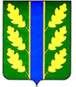 